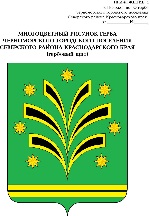 АДМИНИСТРАЦИЯЧЕРНОМОРСКОГО ГОРОДСКОГО ПОСЕЛЕНИЯСЕВЕРСКОГО РАЙОНАПОСТАНОВЛЕНИЕот 29.09.2017					              				 № 431пгт ЧерноморскийО внесении изменений в постановление администрации Черноморского городского поселения Северского района от 01 сентября 2015 года № 276 «Об утверждении административного регламента по исполнению муниципальной услуги «Предоставление в аренду земельных участков на территории Черноморского городского поселения без проведения торгов»»В соответствии с протестом прокуратуры Северского района от 13 сентября 2017 года № 07-02-2017/8594 на постановление администрации Черноморского городского поселения от 01 сентября 2015 года № 276 «Об утверждении административного регламента по предоставлению муниципальной услуги "Предоставление в аренду земельных участков на территории Черноморского городского поселения без проведения торгов", Федеральным законом от 13 июля 2015 года № 218-ФЗ "О государственной регистрации недвижимости", п о с т а н о в л я ю:1.Внести в постановление администрации Черноморского городского поселения Северского района от 01 сентября 2017 года №276 «Об утверждении административного регламента по предоставлению администрацией Черноморского городского поселения Северского района "Предоставление в аренду земельных участков на территории Черноморского городского поселения без проведения торгов" следующие изменения:1.1. В абзаце 5 пункта 13, подпунктов 1-3, подпунктов 5-41 приложения №2 Регламента слова «Выписка из ЕГРП о правах на приобретаемый земельный участок или уведомление об отсутствии в ЕГРП запрашиваемых сведений о зарегистрированных правах на указанный земельный участок» заменить словами «Выписка из Единого государственного реестра недвижимости о правах на приобретаемый земельный участок или уведомление об отсутствии запрашиваемых сведений о зарегистрированных правах на указанный земельный участок».2.Общему отделу администрации Черноморского городского поселения Северского района (Янушенко) опубликовать настоящее постановление в установленном порядке. 3.Контроль за выполнением настоящего постановления возложить на начальника отдела по жилищной, политике, земельным отношениям, архитектуре и градостроительству Г.А. Рубаненко4.Настоящее постановление вступает в силу со дня опубликования.Исполняющий обязанности главыЧерноморского городского поселенияСеверского района 							       Н.В.Янушенко